Science Fiction Double Feature Rocky HorrorRichard O’Brien 1973 (as recorded for The Rocky Horror Picture Show in 1975)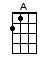 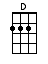 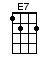 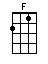 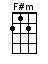 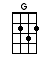 INTRO:  / 1 2 3 4 /[A]           [A][G][D]|                         |↓              ↑  ↓  ↓  1  &  2  &  3  &  4  & | 1  &  2  &  3  &  4  &  |[A]           [A][G][D]|                         |↓              ↑  ↓  ↓  1  &  2  &  3  &  4  & | 1  &  2  &  3  &  4  &  |Michael [A] Rennie was ill, the day the [G] Earth stood stillBut he [F] told us, where we [E7] standAnd Flash [A] Gordon was there, in silver [G] underwearClaude [F] Raines was the invisible [E7] manThen [A] something went wrong, for Fay [G] Wray and King KongThey got [F] caught in a celluloid [E7] jamThen at a [A] deadly pace, it came from [G] outer spaceAnd [F] this is how the message [E7] ranCHORUS:[D] Science [E7] fiction (oo-oo-[A]oo) double [F#m] feature[D] Doctor [E7] X (oo-oo-[A]oo) will build a [F#m] creature[D] See androids [E7] fighting (oo-oo-[A]oo) Brad and [F#m] Janet[D] Anne Francis [E7] stars in (oo-oo-[A]oo) Forbidden [F#m] Planet, whoa-oh-oh[D] Oh, oh-oh-oh [D]At the [D] late-night, double [E7] feature, picture[A] show      [A][G][D]|                         |↓              ↑  ↓  ↓  1  &  2  &  3  &  4  & | 1  &  2  &  3  &  4  &  |[A]           [A][G][D]|                         |↓              ↑  ↓  ↓  1  &  2  &  3  &  4  & | 1  &  2  &  3  &  4  &  |I knew [A] Leo G. Carroll was [G] over a barrelWhen Ta-[F]rantula took to the [E7] hillsAnd I [A] really got hot when I [G] saw Janette ScottFight a [F] Triffid that spits poison and [E7] killsDana [A] Andrews said prunes [G] gave him the ruinsAnd [F] passing them used lots of [E7] skillsBut when [A] worlds collide, said George [G] Pal to his brideI'm gonna [F] give you some terrible [E7] thrills, like aCHORUS:[D] Science [E7] fiction (oo-oo-[A]oo) double [F#m] feature[D] Doctor [E7] X (oo-oo-[A]oo) will build a [F#m] creature[D] See androids [E7] fighting (oo-oo-[A]oo) Brad and [F#m] Janet[D] Anne Francis [E7] stars in (oo-oo-[A]oo) Forbidden [F#m] Planet, whoa-oh-oh[D] Oh, oh-oh-oh [D]At the [D] late-night, double [E7] feature, picture [A] show, I wanna [F#m] goOh [D] oh, oh-oh-oh [D]To the [D] late-night, double [E7] feature, picture [A] show, by RK[F#m]O-o-oWoah [D] oh, oh-oh-oh [D]To the [D] late-night, double [E7] feature, picture [A] show, in the back [F#m] rowOh [D] oh, oh-oh-oh [D]To the [D] late-night, double [E7] feature,  pic-ture [A] show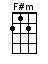 www.bytownukulele.ca